РЕПУБЛИКА СРБИЈААП ВОЈВОДИНАГРАД ВРШАЦГРАДСКА УПРАВАБрој:Сл/2019-IV-12ГОДИШЊИ ПЛАНИНСПЕКЦИЈСКОГ НАДЗОРАЗА 2020.ГОДИНУОДЕЉЕЊЕ ЗА ИНСПЕКЦИЈСКЕ ПОСЛОВЕ И ПОСЛОВЕ ОДБРАНЕ И ВАНРЕДНИХ СИТУАЦИЈАВРШАЦ, 2019. годинеСАДРЖАЈI УВОДII ОРГАНИЗАЦИОНА СТРУКТУРАIII ПЛАН И ПРОГРАМ  ИНСПЕКЦИЈСКОГ НАДЗОРА У 2018. ГОДИНИ1. КОМУНАЛНА ИНСПЕКЦИЈА    2. ИНСПЕКЦИЈА ЗА ЗАШТИТУ ЖИВОТНЕ СРЕДИНЕ    3. ПРОСВЕТНА ИНСПЕКЦИЈА    4. САОБРАЋАЈНА ИНСПЕКЦИЈА 5. ГРАЂЕВИНСКA ИНСПЕКЦИЈA  IV ИЗВОД ИЗ ОДЛУКЕ О БУЏЕТУ ГРАДА ВРШЦА ЗА 2019. ГОДИНУV ПРЕДЛОЗИ ЗА УНАПРЕЂЕЊЕ РАДА VI ЗАВРШНА НАПОМЕНАI УВОДГодишњи план инспекцијског надзора Одељења за инспекцијске послове и послове одбране и ванредних ситуација Градске управе града Вршца за 2020.годину донет је у складу са чланом 10. Закона о инспекцијском надзору (“Сл.гласник РС” бр.36/2015). Годишњи план инспекцијског надзора садржи општи приказ задатака и послова Одељења за инспекцијске послове и послове одбране и ванредних ситуација у 2020. години, непосредне примене закона и других прописа, те праћење стања на територији града Вршца из области комуналне, саобраћајне, грађевинске, заштите животне средине и просвете. Сврха доношења Плана инспекцијског надзора Одељења за инспекцијске послове и послове одбране и ванредних ситуација је повећање ефективности и транспарентности, као и јачање поверења грађана у локалну самоуправу града Вршца и: непосредну примену закона и других прописа, провођење инспекцијског надзора, и решавања у управним стварима у првом степену, праћење стање и предлагање мера за унапређење стања на терену, на територији Града Вршца, превентивно деловање инспекције као једно од средстава остварења циља инспекцијског надзора;  пружање стручне и саветодавне подршке надзираном субјекту или лицу које остварује одређена права којим утиче на смањење ризика односно штетних последица и вероватноће њиховог настанка.Одељење за инспекцијске послове и послове одбране и ванредних ситуација Градске управе града Вршца обавља послове на територији града Вршца са седиштем у Вршцу, Трг победе 1.Годишњи план инспекцијског надзора, садржи опште и специфичне циљеве које је потребно остварити, задатке програмске активности које је потребно спровести како би се ти циљеви остварили, индикаторе резултата тј. начин на који се мере остварени задаци односно програмске активности, рокови у којима се задаци односно активности морају обавити,одговорност за спровођење активности односно задатака, врсту активности и др. Циљеви Годишњег плана инспекцијског надзора су непосредна примена закона и других прописа тј. планираних мера и активности превентивног деловања инспекције и планираних мера и активности за спречавање обављања делатности и вршења активности нерегистрованих субјеката, очекивани обим ванредних инспекцијских надзора у периоду у коме ће се вршити редовни инспекцијски надзор, као и друге елементе од значаја за планирање и вршење инспекцијског надзора. Годишњи план инспекцијског надзора садржи податке и о специфичним циљевима који се планирају остварити у 2020. години, а који су везани за Програмске активности Одељење за инспекцијске послове и послове одбране и ванредних ситуација Градске управе града Вршца, одговорност за реализацију задатака и активности и у ком року их треба реализовати. Инспекцијски надзори и службене контроле спроводе се употребом метода и техника како је прописано законским и подзаконским актима који су темељ за поступање инспекције, уз обавезно коришћење контролних листа. Послови и задаци из делокруга односно Годишњег плана инспекцијског надзора Одељења за инспекцијске послове и послове одбране и ванредних ситуација обавља свакодневно како у свом седишту тако и на терену на територији града Вршца.Циљ инспекције је да превентивним деловањем или налагањем мера обезбеди законитост и безбедност пословања и поступања надзираних субјеката и спрече или отклоне штетне последице по законом и другим прописом заштићена добра, права и интересе.   Канцеларијски инспекцијски надзор врши се у службеним просторијама инспекције, увидом у акте, податке и документацију надзираног субјекта.  Теренски инспекцијски надзор врши се изван службених просторија инспекције, на лицу места и састоји се од непосредног увида у земљиште, објекте, постројења, уређаје, просторије, возила и друга наменска превозна средства, предмете, робу и друге предмете, акте и документацију надзираног субјекта.  II ОРГАНИЗАЦИОНА СТРУКТУРАОсим планираних активности које се спроводе овим Планом, а везане су за инспекцијски надзор, едукацију, предвиђене састанке, извршење управних мера и контролу истих у оквиру рада Одељења за инспекцијске послове и послове одбране и ванредних ситуација, спроводе се и непланиране активност за које је такође потребно планирати време. Непланиране активности се одмах извршавају, а односе се на пријаве грађана, запримљене електронском поштом, телефонским пријавама, као и непосредним запажањем инспектора на терену. III ПЛАН И ПРОГРАМ  ИНСПЕКЦИЈСКОГ НАДЗОРА У 2020. ГОДИНИ  КОМУНАЛНА ИНСПЕКЦИЈАПОДАЦИ О РЕСУРСИМАБрој инспектора на крају 2019, године у комуналној инспекцији је 3 инспектора од којих су два инспектора са високом а један инспектор са вишом стручном спремом. ПРОПИСИ ПО КОЈИМА ПОСТУПА КОМУНАЛНА ИНСПЕКЦИЈА:ЗАКОНИ:Закон о општем управном поступку (''Сл. гласник РС'' бр. 18/2016)Закон о комуналним делатностима (''Сл. гласник РС'' бр. 88/2011 и 104/2016)Закон о прекршајима (''Сл. гласник РС'' бр. 65/2013, 13/2016, и 98/2016-одлука РС)Закон о становању и одржавању зграда (''Сл. гласник РС'' бр. 104/2016)Закон о трговини (''Сл. гласник РС'' бр. 53/2010 и 10/2013)Закон о инспекцијском надзору (''Сл. гласник РС'' бр. 36/2015,44/2018 и 95/2018).ОДЛУКЕ СКУПШТИНЕ ГРАДА ВРШЦА:Одлука о јавним паркиралиштима („Сл. лист Града Вршца”, бр. 1/2019)Одлука о одржавању и заштити јавних зелених површина («Сл. лист Града Вршца », бр. 15/2018)Одлука о пијацама („Сл. лист Града Вршца“, бр. 15/2018 )Одлука о радном времену трговинских објеката у којима се обавља промет робе на мало („Сл. лист Града Вршца“, бр. 5/2001 и 3/2003)Одлука о уређивању и одржавању депоније(„Сл. лист Града Вршца“, бр. 6/2005)Одлука о условима и начину изградње, одржавања и заштите улица, тргова, платоа и сличних јавних површина у насељима општине Вршац („Сл. лист Града Вршца“, бр. 4/2002, 6/2002, 2/2003 и 2/2004)Одлука о одвођењу и пречишћавању отпадних вода („Сл. лист Града Вршца“, бр. 6/2005)Одлука о кућном реду  („Сл. лист Града Вршца“, бр. 5/2018 )Одлука о обављању делатности Зоохигијене (Сл. лист Града Вршца , бр. 4/2014 и 18/2017)Правилник о раду Зоохигијенске и карантинске службе („Сл. лист Града Вршца“, бр. 4/2011 )Одлука о одржавању чистоће, („Сл. лист Града Вршца“, бр. 5/2010, 14/2018)Одлука о поверавању обављања комуналне делатности градског и приградског превоза путника („Сл. лист Града Вршца“, бр. 16/2011)Одлука о држању домаћих животиња (Сл. лист Града Вршца, бр. 8/2013, 10/2017 и 18/2017)Одлука о постављању објеката на површинама јавне намене (Сл. лист Града Вршцабр.10/2017,7/2018, 3/2019-исправка и 10/2019)Одлука о радном времену угоститељских објеката и објеката за приређивање игара за забаву (Сл. лист Града Вршца, бр. 10/2010, 1/2011-исправка, 19/2012, 10/2013, 10/2017 и 12/2019)Одлука о сахрањивању и гробљима („Сл. лист Града Вршца“, бр. 15/2019)Одлука о погребним делатностима („Сл. лист Града Вршца“, бр. 15/2019)Правилник о постављању башти испред угоститељских објеката на територији града Вршца („Сл. лист Града Вршца“, бр. 16/2018 )Одлука о накнадама за коришћење јавних добара („Сл. лист Града Вршца“, бр. 16/2018 )Одлука о димничарским услугама на територији града Вршца („Сл. лист Града Вршца“, бр. 16/2019)СПРОВОЂЕЊЕ ИНСПЕКЦИЈСКОГ НАДЗОРА Инспекцијски надзор у области комуналне делатности.Инспекцијски надзор над применом дела закона о трговини.АКТИВНОСТИ У ОКВИРУ ПОСЛОВНОГ ПРОЦЕСА1. Надзор над радом ЈКП и привредних друштава који обављају комуналну делатност: контрола спровођења програма обављања комуналних делатности јавних предузећа; надзор над извршењем квалитета обављања комуналних делатности.2. Надзор над одржавањем јавних површина и комуналних објеката: надзор на коришћењем јавних површина и комуналних објеката; надзор над враћањем јавне површине у првобитно стање.3. Надзор над спровођењем закона и прописа из области комуналне делатности: одржавање чистоће у граду, одвожења и депоновања смећа; одржавања зелених и рекреативних површина; обављања делатности одржавања гробља и сахрањивања; послова зоохигијенске службе; пружања пијачних услуга; одржавања улица, путева и других јавних површина у граду; пружања услуга снабдевања водом и одвођења и пречишћавања отпадних вода; држања домаћих животиња; спровођење Одлуке о локалним комуналним таксама; спровођења кућног реда; одржавања споменика и других амбијенталних скулптура; коришћења јавних паркиралишта; придржавања прописаног радног времена угоститељских и других објеката у граду, постављање и начин коришћења монтажних објеката у граду; функционисање појединих сеоских водовода. 4. Надзор над спровођењем дела закона о трговини и то у области трговине ван продајног објекта, осим даљинске трговине као и у погледу истицања и приджавања радног времена и истицања пословног имена.Комунална инспекција  спроводи редован, ванредан, контролни и допунски надзор, који може бити теренски и канцеларијски. Редован инспекцијски надзор врши се према плану инспекцијског надзора. Ванредан инспекцијски надзор врши се због предузимања хитних интервенција ради спречавања или отклањања непосредне опасности, по представкама и захтевима странака,упућеним усменим, писменим путем, путем „система 48“, телефонским пријавама, као и непосредним запажањем инспектора на терену и поводом захтева надзираног субјекта. Допунски инспекцијски надзор врши се по службеној дужности и поводом захтева надзираног субјекта. Контролни инспекцијски надзор врши се ради утврђивања извршених мера које су предложене или наложене надзираном субјекту у оквиру редовног или ванредног надзора. Теренски инспекцијски надзор врши се изван службених просторија инспекције, на лицу места. Канцеларијски инспекцијски надзор врши се у службеним просторијама инспекције, увидом у акте, податке и документацију надзираног субјекта.  У вршењу инспекцијског надзора комунална инспекција сарађује са другим надлежним инспекцијама, правосудним органима, тужилаштвом и МУП-ом.Комунална инспекција такође  прати промене законских прописа и одлука Скупштине града Вршца израђује месечне, тромесечне, шестомесечне и годишње извештаје о раду, презентује резултате рада путем званичног сајта града Вршца, правовремено информише јавност објављивањем важећих прописа, планова инспекцијског надзора и контролних листа на сајту града Вршца, пружа стручне и саветодавне подршке надзираном субјекту или лицу које остварује одређена права. Такође спроводи превентивни инспекцијски надзор којим утиче на смањење ризика односно штетних последица и вероватноће њиховог настанка.МЕСЕЧНЕ АКТИВНОСТИ КОМУНАЛНЕ ИНСПЕКЦИЈЕ- ПОСЛОВИ ИЗ ИЗВОРНЕ НАДЛЕЖНОСТИ И ПОВЕРЕНИ ПОСЛОВИ     Јануар:Израда годишњег извештаја о раду комуналне инспекције у целини за претходну годину.Kонтрола обављања комуналне делатности ЈКП ''Други октобар'' Контрола заузећа јавних површина Надзор и контрола по одлуци о одржавању чистоћеНадзор инспектора по захтеву странкеНадзор и контрола по Закону о становању и одржавању зградаВанредне контролеАрхивирање пописа аката који се воде под 355Израда годишњег извештаја о раду за претходну годину     Фебруар: Kонтрола обављања комуналне делатности ЈКП ''Други октобар''Надзор и контрола по одлуци о одржавању чистоћеКонтрола по одлуци о постављању објеката на јавним површинамаКонтрола заузећа јавних површина Надзор и контрола по Закону о становању и одржавању зграда Контрола инспектора по захтеву странкеВанредне контроле      Март: Kонтрола обављања комуналне делатности ЈКП ''Други октобар''Контрола заузећа јавних површина Контрола инспектора по захтеву странке Контрола одржавања зелених површина у граду Надзор и контрола по одлуци о одржавању чистоћеНадзор и контрола по Закону о становању и одржавању зграда Контрола инспектора по захтеву странкеКонтрола по одлуци о држању домаћих животиња. Ванредне контролеАприл:Kонтрола обављања комуналне делатности ЈКП ''Други октобар''Акција пролећно чишћење градаКонтрола одржавања зелених површина у градуКонтрола заузећа јавних површина Контрола по одлуци о држању домаћих животиња. Контрола по одлуци о постављању објеката на површинама јавне наменеКонтрола инспектора по захтеву странкеНадзор и контрола по Закону о становању и одржавању зграда Ванредне контролеМај:Kонтрола обављања комуналне делатности ЈКП ''Други октобар''Контрола одржавања зелених површина у градуНадзор и контрола по одлуци о одржавању чистоћеКонтрола по одлуци о постављању објеката на површинама јавне наменеКонтрола по Закону о трговини и о пијацамаНадзор и контрола по Правилнику о постављању летњих башти угоститељских објекатаНадзор и контрола по Закону о становању и одржавању зграда Контрола инспектора по захтеву странкеВанредне контролеЈун:Kонтрола обављања комуналне делатности ЈКП ''Други октобар''Контрола паркирања у граду Контрола заузећа јавних површинаКонтрола одржавања зелених површина у градуКонтрола по одлуци о постављању објеката на јавним површинамаНадзор и контрола по Правилнику о постављању летњих башти угоститељских објекатаНадзор и контрола по Закону о становању и одржавању зграда Контрола инспектора по захтеву странкеВанредне контролеЈул:kонтрола обављања комуналне делатности ЈКП ''Други октобар''Контрола по одлуци о постављању објеката на јавним површинамаКонтрола заузећа јавних површинаНадзор и контрола по Закону о становању и одржавању зграда Контрола радног времена угоститељских објекатаНадзор и контрола по Правилнику о постављању летњих башти угоститељских објекатаКонтрола по одлуци о пијацамаКонтрола инспектора по захтеву странкеВанредне контролеАвгуст:kонтрола обављања комуналне делатности ЈКП ''Други октобар''Контроле везане за припреме градске манифестације ''Вршачки венац''Контрола по одлуци о постављању објеката на површинама јавне наменеКонтрола радног времена угоститељских објеката Надзор и контрола по Закону о становању и одржавању зграда Надзор и контрола одржавања зелених површина у граду Надзор и контрола по Правилнику о постављању летњих башти угоститељских објекатаКонтрола инспектора по захтеву странкеВанредне контролеСептембар:Koнтрола обављања комуналне делатности ЈКП ''Други октобар''Контроле везане за припреме и одржавање градске манифестације ''Грожђебал''Контрола по одлуци о постављању објеката на површинама јавне наменеКонтрола времена угоститељских објекатаНадзор и контрола по Закону о становању и одржавању зграда Контрола одржавања зелених површина у градуНадзор и контрола по Правилнику о постављању летњих башти угоститељских објекатаКонтрола инспектора по захтеву странкеВанредне контроле         Октобар:Контрола обављања комуналне делатности ЈКП ''Други октобар''Контрола по одлуци о постављању објеката на површинама јавне наменеНадзор и контрола по одлуци о одржавању чистоће Надзор и контрола по Закону о становању и одржавању зграда Контрола одржавања зелених површина у граду Контрола заузећа јавних површина. Контрола инспектора по захтеву странкеВанредне контроле            Новембар:Kонтрола обављања комуналне делатности ЈКП ''Други октобар''Контрола по одлуци о постављању објеката на површинама јавне наменеКонтрола заузећа јавних површинаНадзор и контрола по одлуци о одржавању чистоћеНадзор и контрола по Закону о становању и одржавању зграда Контрола инспектора по захтеву странкеВанредне контролеДецембар:Kонтрола обављања комуналне делатности ЈКП ''Други октобар''Ажурирање и архивирање предметаКонтрола заузећа јавних површинаНадзор и контрола по одлуци о одржавању чистоћеНадзор и контрола по Закону о становању и одржавању зграда Контрола инспектора по захтеву странкеВанредне контролеПРОЦЕНА РИЗИКА   Важан део планирања и вршења инспекцијског надзора чини процена ризика. Зависно од процењеног степена ризика се утврђује и динамика и учесталост редовног и ванредног инспекцијског надзора. Ради делотворнијег инспекцијског надзора, а тиме и сузбијања делатности нерегистрованих субјеката, усклађују се планови инспекцијског надзора, предлажу заједничке мере и рангирају надзирани субјекти према ризичности, зависно од тежине могуће штетне последице и вероватноће њеног настанка.  Процена ризика у Годишњем плану инспекцијског надзора за 2020. годину вршена је на основу анализе стања у досадашњем вршењу инспекцијског надзора, на основу информација и добијених података од других инспекција, овлашћених органа и организација.  Послови из изворне надлежности:  - Критичан ризик - „дивље депоније“ - непрописно паркирана возила - пси луталице - Висок ризик - водоснабдевање у сеоским МЗ; септичке јаме; услови држања домаћих животиња; нелегална продаја  - Средњи ризик - депоновање смећа у сеоским МЗ; радно време угоститељских објеката; раскопавање површина јавне намене; снабдевање топлотном енергијом - Низак ризик – пијаце; изношење и депоновање смећа; водовод и канализација; кућни ред - Незнатан ризик - постављање покретних продајних објеката; одржавање јавних зелених површина; одржавање јавне расвете; гробља и сахрањивање           Поверени послови:- Критичан ризик - нелегална улична продаја; истицање и придржавање радног времена трговинских објеката на територији сеоских месних заједница - Висок ризик - продаја ван продајног објекта у време градских манифестација; истицање пословног имена трговинских објеката на територији сеоских месних заједница - Средњи ризик - продаја у покретним продајним објектима на површинама јавне намене -Низак ризик - истицање и придржавање радног времена трговинских објеката на територији градских месних заједница -Незнатан ризик - истицање пословног имена трговинских објеката на територији градских месних заједница. ИНСПЕКЦИЈА ЗА ЗАШТИТУ ЖИВОТНЕ СРЕДИНЕПОДАЦИ О РЕСУРСИМАИнспекцијски надзор обавља  један   инспектор за заштиту  животне средине са високомстручном   спремом.   Приликом   инспекцијског   надзора,   инспектор   за   заштиту   животнесредине дужан је да се придржава процедура уз обавезно коришћење контролних листаПОДАЦИ О РЕСУРСИМАИнспекцијски надзор обавља  један   инспектор за заштиту  животне средине са високомстручном   спремом.   Приликом   инспекцијског   надзора,   инспектор   за   заштиту   животнесредине дужан је да се придржава процедура уз обавезно коришћење контролних листаПОДАЦИ О РЕСУРСИМАИнспекцијски надзор обавља један инспектор за заштиту животне средине са високом стручном спремом. Приликом инспекцијског надзора, инспектор за заштиту животне средине дужан је да се придржава процедура уз обавезно коришћење контролних листа.ПРОПИСИ ПО КОЈИМА ПОСТУПА ИНСПЕКЦИЈА ЗА ЗАШТИТУ ЖИВОТНЕ СРЕДИНЕ1) Закон о заштити животне средине („Сл. гласник РС“, бр. 135/04, 36/09, 72/09, 43/11-одлука УС и 14/16)- Правилник о методологији за израду националног и локалног регистра извора загађивања, као и методологији за врсте, начине и рокове прикупљања података („Сл. гласник РС“, бр. 91/10 и 10/13) 2) Закон о управљању отпадом („Сл. гласник РС“, бр. 36/09, 88/10 и 14/16)- Уредба о одлагању отпада на депоније („Сл. гласник РС“, бр. 92/10);- Правилник о обрасцу дневне евиденције и годишњег извештаја о отпаду са упутством за његово попуњавање („Сл. гласник РС“, бр. 95/10 и 88/15);- Правилник о категоријама, испитивању и класификацији отпада („Сл. гласник РС“, бр. 56/10);- Правилник о обрасцу Документа о кретању отпада и упутству за његово попуњавање („Сл. гласник РС“, бр. 114/13);- Правилник о условима и начину сакупљања, транспорта, складиштења и третмана отпада који се користи као секунадарна сировина или за добијање енергије („Сл. гласник РС“, бр. 98/10) - Правилник о условима, начину и поступку управљања отпадним уљима ("Сл. гласник РС", бр. 71/2010)- Правилник о садржини и изгледу дозволе за складиштење, третман и одлагање отпада ("Сл. гласник РС", бр. 96/2009)- Правилник о методологији за прикупљање података о саставу и количинама комуналног отпада на територији јединице локалне самоуправе ("Сл. гласник РС", бр . 61/2010)3) Закон о заштити од буке („Сл. гласник РС“, бр. 36/09 и 88/10)-  Уредба о индикаторима буке, граничним вредностима, методама за оцењивање     индикатора буке, узнемиравања и штетних ефеката буке у животној средини („Сл. гласник РС“, бр. 75/10)- Правилник о методама мерења буке, садржини и обиму извештаја о мерењу буке („Сл. гласник РС“, бр. 72/10)-  Правилник о методологији за одређивање акустичних зона ("Сл. гласник РС", бр.      72/2010)Закон о заштити ваздуха („Сл. гласник РС“, бр. 36/09)Уредба о граничним вредностима емисија загађујућих материја у ваздух из стационарних извора загађивања, осим постројења за сагоревање („Сл. гласник РС“, бр. 111/15)Уредба  о мерењима емисије загађујућих материја у ваздух из стационарних извора загађивања („Сл. гласник РС“, бр. 5/16)Уредба о условима за мониторинг и захтевима квалитета ваздуха („Службени гласник РС”, бр. 11/10, 75/10 и 63/13)Закон о заштити природе („Сл. гласник РС“, бр. 36/09, 88/10 91/10 и 14/16)Закон о заштити од нејонизујућег зрачења („Сл. гласник РС“, бр. 36/09)Правилник о границама излагања нејонизујућих зрачењима  („Сл. гласник РС“, бр. 104/09)Правилник о садржини евиденције о изворима нејонизућих зрачења о посебног интереса („Сл. гласник РС“, бр. 104/09)Правилник о садржини и изгледу обрасца извештаја о систематском испитивању нивоа нејонизујућег зрачеса у животној средини („Сл. гласник РС”, број 104/09)Правилник о изворима нејонизујућих зрачења од посебног интереса, врстама извора, начину и периоду њиховог испитивања („Сл. гласник РС”, број 104/09) Закон о хемикалијама („Сл. гласник РС“, бр. 36/09 и 88/10) Закон о процени утицаја на животну средину („Сл. гласник РС“, бр бр.  135/04 и 36/09) - Уредба о утврђивању Листе пројеката за које је обавезна процена утицаја и Листе пријеката за које се може захтевати процена утицаја на животну средину („Сл. гласник РС“, бр. 114/08) - Правилник о садржини студије о процени утицаја на животну средину ("Службени гласник РС", бр. 69/2005)Закон о прекршајима („Сл. гласник РС“, бр. 65/13, 13/16 и 98/16)10) Закон о општем управном поступку  (''Сл. гласник РС'' бр. 18/2016)11) Закон о инспекцијском надзору („Сл. гласник РС”, бр. 36/2015)АКТИВНОСТИ У ОКВИРУ ПРОЦЕСА ИНСПЕКЦИЈСКОГ НАДЗОРАПримена закона и других прописа којима се уређује заштита ваздуха од загађења, за које дозволу за изградњу дају надлежни органи градаПримена закона и других прописа којима се уређује заштита од штетног деловања букеСпровођење мера заштите животне средине дефинисаних студијом о процени утицаја и налагање подношења захтева за одлучивање о потреби израде студије о процени утицаја на животну срединуНадзор над активностима сакупљања, привременог складиштења и транспорта инертног и неопасног отпада на локацији власника отпада за које надлежни орган Града издаје дозволуНадзор над управљањем отпадом (третман, одлагање, рециклажа) за сва постројења и активности за које дозволу за рад издаје надлежни орган ГрадаЗаштита о нејонизујућег зрачења у објектима за које одобрење за изградњу и почетак рада даје надлежни орган ГрадаСпровођење мера непосредне заштите, очувања и коришћења заштићених природних добара на заштићеним подручјима који су актом града проглашена заштићеним подручјимаВођење посебних евиденција у складу са законом, као и други послови инспекцијског надзора у области заштите животне срединеВођење управног и извршног поступка10) Доношење управних аката и обављање управних радњи у поступку инспекцијског надзора у области заштите животне срединеПодношење захтева за покретање прекршајног поступкаПрипремање извештаја и информација о извршеном инспекцијском надзору Врсте инспекцијског надзора који ће се вршитиУ току 2020. године, инспектор ће вршити редовне, ванредне и контролне  канцеларијске и теренске а уколико је потребно и допунске инспекцијске надзоре.  Табела 1Период у коме ће се вршити инспекцијски надзорИнспекција за заштиту животне средине вршиће инспекцијске надзоре током целе календарске 2020. године.Редовни инспекцијски надзори из области заштите ваздуха обављаће се у првом кварталу и четвртом, заштита од буке  у другом и трећем, заштита од нејонизујућих зрачења у другом. Управљање отпадом у првом, другом, четвртом.  У Инспекцијски надзори вршиће се радним даним у радно време надзираних субјекта, осим у хитним случајевима када се отклања непосредна опасност по живот и здравље људи, имовину веће вредности, животну средину или биљни или животињски свет.Процењени ризик за надзиране субјекте, односно делатности или активности које ће се надзиратиПроцена ризика у току припреме Плана инспекцијског надзора вршена је тако што је вршено праћење и анализа стања у области инспекцијског надзора, идентификовани су ризици по законом и другим прописом заштићена добра, права и интересе, који могу настати из пословања или поступања надзираног субјекта, на основу чега је вршена процена тежине штетних последица и вероватноћа њиховог настанка, тако да се добије процењени степен ризика.Тежина штетних последица процењује се полазећи од:1) природе штетних последица, и2) обима штетних последица.У поступку одређивања процене ризика наведених постројења користе се одговарајуће Контролне листе за процену ризика које су доступне на интернет страници: www.ekologija.gov.rs.На основу извршене процене ризика у свакој области животне средине, сачињен је План инспекцијског надзора инспекције за заштиту животне средине за 2020. годину. Листа приоритетних активности инспекције за заштиту животне средине у 2020. години приказана је у табели овог плана.Све контролне листе које инспектори користе у редовним инспекцијским надзорима, доступне су надзираним субјектима на интернет страницама Министарства заштите животне средине и Града Вршца.Расподела расположивих дана за спровођење инспекцијских надзора и службених контрола у 2020. годиниРасподела расположивих дана:Укупан број дана                     365Укупан број радних дана        223Викенди                                   104Годишњи одмори                      30Празници                                     8Расположива опрема: аутомобил једном недељно по распореду, фотоапарат, рачунарРасподела надзора/контрола и других активности по извршиоцу/годиниИнспекцијских надзора по плану:  31Предвиђених ванредних надзора: 11Саветодавне контроле укупно:  2Превентивно деловање: 2ПЛАНИРАЊЕ ИНСПЕКЦИЈСКИХ НАДЗОРА И СЛУЖБЕНИХ КОНТРОЛА	За израду Плана коришћени су расположиви подаци у овом органу, о бројном стању пројеката,  за које су издате сагласности на Студије о процени утицаја на животну средину и решења да није потребна процена утицаја на животну средну у складу са Законом о процени утицаја на животну средину;  издатих дозвола за управљање неопасним и инертним отпадом у складу са Законом о управљању отпадом (Сл. гласник РС бр:36/09, 88/10 и 14/2016); издатих дозвола у складу са Законом о интегрисаном спречавању и контроли загађивања животне средине („Сл. гласник РС“, бр. 36/2009 и 25/2015), као и подаци Агенције за заштиту животне средине и др.ОЧЕКИВАНИ ОБИМ ВАНРЕДНИХ  АКТИВНОСТИ ИНСПЕКТОРА Очекивани обим ванредних инспекцијских надзора у периоду у коме ће се вршити редован инспекцијски надзор, са одговарајућим образложењима Инспектори заштите животне средине ће у 2020. години, поред редовних инспекцијских надзора, обављати и ванредне инспекцијске надзоре. На основу искуства из предходних година, обим ванредних инспекцијских надзора је различит у различитим областима контроле животне средине.Анализом расположивих података о извршеним инспекцијским надзорима у предходним годинама (броју извршених надзора по представкама грађана и правних лица, захтевима надзираних субјаката за утврђујући или потврђујући инспекцијски надзор и сл) изведен је очекивани обим ванредних инспекцијских надзора у 2020. години у појединим областима и то у области:1. Заштита од буке у животној средини – 46% - очекиваних представки грађана: 52.. Остало - 54%-по захтеву надзираног субјекта: 3-сазнање о нерегистрованим субјектима: 3САВЕТОДАВНЕ ПОСЕТЕИнспектор предузима или изриче превентивне мере ако је то потребно да би се искључила вероватноћа настанка незаконитости и штетних последица.Кроз саветодавне посете вршиће се: упозоравање надзираног субјекта о његовим обавезама из закона и других прописа, као и о прописаним радњама и мерама управљеним према надзираном субјекту и санкцијама за поступања супротна тим обавезама; пружање стручне и саветодавне подршке (давањем мишљења, објашњења, одговора на питања, издавањем аката о примени прописа и сл.); указивање надзираном субјекту на могућност наступања забрањених или штетних последица његовог пословања или поступања; предлагање предузимања радњи ради отклањања узрока таквих последица; друге мере којима се постиже превентивна улога инспекцијског надзора.Планиран број службених саветодавних посета је укупно 2 за 2020. годину. МЕРЕ И АКТИВНОСТИ ЗА СПРЕЧАВАЊЕ РАДА НЕРЕГИСТРОВАНИХ СУБЈЕКАТАЈедан од активности Инспекције за заштиту животне средине кроз све инспекцијске надзоре током 2020. године и даље јесте смањење броја нерегистрованих привредних субјеката. Ови инспекцијски надзори вршиће се у складу са чланом 33. Закона о инспекцијском надзору, према субјектима који нису уписани у одговарајући посебни регистар или евиденцију коју води надлежни орган или организација или то чини без сагласности надлежног органа или организације (дозвола), или без пријаве надлежном органу или организацији, када је наведени упис, сагласност или пријава прописана као услов за обављање те делатности или вршење те активности.Инспекција за заштиту животне средине ће по потреби пружати информације у електронској форми заинтересованим лицима о законским обавезама надзираних субјеката по питањима везаних за прибављање сагласности, дозвола, извештаја и др., аката из области заштите животне средине;- обављаће надзор над нерегистрованим субјектима:- по представкама грађана или правног лица;- без обавештења о предстојећем инспекцијском надзору;- без издавања налога за инспекцијски надзор, у границама предмета које инспектор утврђује током трајања инспекцијског надзора и предузимати мере забране и казнене мере у складу са посебним законским одредбама.Процена ризика у инспекцијском надзору:Процена ризика у Годишњем плану инспекцијског надзора за 2020. годину, Одељења за инспекцијске послове, послове одбране и ванредних ситуација, вршена је на основу инспекцијског надзора у наведеним областима односно основу анализа стања у досадашњем дугогодишњем вршењу инспекцијског надзора као и на основу информација и добијених података од других инспекција, других овлашћених органа и организација Табела .  Списак привредних субјеката 	       ИЗВЕШТАВАЊЕИнспекција за заштиту животне средине сачиниће Извештај о раду за 2019. годину, најкасније до 01.03.2020. год.,ОСТАЛЕ АКТИВНОСТИ ИНСПЕКТОРА ЗА ЗАШТИТУ ЖИВОТНЕ СРЕДИНЕНа основу досадашњих искустава и обављања активности ранијих година, може се са сигурношћу рећи да ће инспектор за заштиту животне средине у току 2020. године (20-30% од укупних радних дана) учеcтвовати  у поступку јавних набавки као члан комисије а тичe се области заштите животне средине. Такође посебним решењем Начелника  Градске управе, инспектор ће током периода април-октобар вршити контролу услуге сузбијања ларви, комараца, крпеља и глодара, сачињавати записнике, обрађивати решења о давању сагланости на третман адултних форми комараца из авиона, пратити и контролисати услугу мониторинга ваздуха и буке, на територији града Вршца, по потреби учествовати у поступку процене утицаја на животну средину.            ПРЕДЛОЗИ ЗА УНАПРЕЂЕЊЕ КВАЛИТЕТА РАДАУнапређење квалитета рада инспектора за заштиту животне средине може се остварити:-побољшање квалитета искоришћености капацитета и опреме-обезбеђењем услова за извршење решења (средстава за ангажовање  трећих лица, простора за одузете предмете и сл);- прецизним дефинисањем радних задатака и њиховом интеграцијом у послове и организациону структуру;- планирањем процеса обуке и изградња персоналних вредности које ће омогућити ефикасније извшавање садашњих и будућих послова;- идентификацијом и проценом нивоа стручне оспособљености кадрова;-  решавањем  организационих проблема на радном месту;- формирањем јединствене базе података;- обезбеђењем здраве социјалне климе у организацији како би се олакшало пословање и увођење новина у пословању.Мисија сталног унапређења квалитета рада инспектора за заштиту животне средине је да промовише значај очувања животне средине и омогући стварање услова за додатну едукацију  инспектора, као и информисање јавности о значају и резултатима сталног унапређења квалитета рада у циљу очувања и унапређења квалитета животне средине у циљу очувања здравља и бољег квалитета живота грађана.Визија сталног унапређења квалитета квалитета рада инспектора за заштиту животне средине  је достизање безбедне и здраве животне средине у интересу корисника.Процена ризика у инспекцијском надзору:Процена ризика у Годишњем плану инспекцијског надзора за 2020. годину, Одељења за инспекцијске послове, послове одбране и ванредних ситуација, вршена је на основу инспекцијског надзора у наведеним областима односно на основу анализа стања у досадашњем дугогодишњем вршењу инспекцијског надзора као и на основу информација и добијених података од других инспекција, других овлашћених органа и организација.ПРОСВЕТНА ИНСПЕКЦИЈА    ГОДИШЊИ ПЛАН ИНСПЕКЦИЈСКОГ НАДЗОРА ЗА ШКОЛСКУ 2019/2020. ГОДИНУ 4. САОБРАЋАЈНА ИНСПЕКЦИЈА ПОДАЦИ О РЕСУРСИМАИнспекцијски надзор обавља један саобраћајни инспектор са високом стручном спремом. Приликом инспекцијског надзора, саобраћајни инспектор дужан је да се придржава процедура уз обавезно коришћење контролних листа.ПРОПИСИ ПО КОЈИМА ПОСТУПА САОБРАЋАЈНА ИНСПЕКЦИЈАЗАКОНИ:Закон о општем управном поступку (''Сл. гласник РС'' бр. 18/2016 и 95/2018)Закон о инспекцијском надзору (''Сл. гласник РС'' бр. 36/2015, 44/2018-др.закон и 95/2018)Закон о превозу терета у друмском саобраћају (''Сл. гласник РС'' бр. 36/2015 и 41/2018)Закон о превозу путника у друмском саобраћају (''Сл. гласник РС'' бр. 36/2015, 41/2018, 44/2018-др.закон, 83/2018 и 31/2019)Закон о јавним путевима (“Сл. гласник РС“, бр. 41/2018 и 95/2018-др. закон)Закон о прекршајима (''Сл. гласник РС'' бр. 65/2013, 13/2016 и 98/2016-одлука УС)ОДЛУКЕ СКУПШТИНЕ ГРАДА ВРШЦА:Одлука о линијском превозу путника на територији Општине Вршац (,,Службени лист Општине Вршац, бр. 9/2002)Одлука о општинским путевима („Службени лист Општине Вршац, br. 6/2015, 16/2017 и 22/2017)Одлука о такси превозу („Службени лист града Вршца“, бр. 18/2016, 1/2018 и 7/2018)Одлука о поверавању обављања комуналне делатности градског и приградског превоза путника(«Сл. лист Општине Вршац», бр. 16/2011)СПРОВОЂЕЊЕ ИНСПЕКЦИЈСКОГ НАДЗОРА - КОНТРОЛА ПРЕВОЗА ПУТНИКА И ТЕРЕТАПревоз терета се може вршити као јавни превоз и превоз терета за сопствене потребе. На основу праћења и анализе стања у овој области инспекцијског надзора инспекција за путеве и јавни превоз процењује да је ризик низак у области јавног превоза терета и средњи у области превоза за сопствене потребе. Сходно процењеном ризику редовне инспекцијске контроле у овој оласти ће се вршити једном недељно током целе године, по пријавама и по службеној дужности. Посебна пажња контроли превоза терета ће се посветит у периоду мај-јун и септембар-октобар када је интензивнији превоз (превоз воћа и огревног дрвета) и када ће се поред редовних контрола вршити и ванредне контроле. Редовне контроле ће се вршити у радно време током целе године док ће ванредне контроле у назначеним периодима бити вршене ван редовног радног времена у поподневним односно вечерњим часовима и викендом. Предмет ових контрола ће бити субјекти који су регистровани за обављање јавног превоз ствари који буду затечени у обављању јавног превоза на територији Града Вршца и субјекти који су регистровани за превоз терета за сопствене потребе. Инспекцијски надзор ће се спроводити на свим јавним путевима. У циљу превентивног деловања јавност ће се путем локалних медија обавештавати о плану активности инспекције као и о потребним одобрењима које субјекти морају имати.Ауто-такси превоз представља посебан вид јавног ванлинијског превоза коме се посвећује посебна пажња. На основу праћења и анализе стања у овој области инспекцијског надзора инспекција за путеве и јавни превоз процењује да је ризик висок. Сходно процењеном ризику редовне и ванредне контроле превоза путника на територији Града Вршца ће се обављати континуирано у току целе године. Редовне контроле ће се обављати у току радног времена док ће се ванредне контроле вршити викендом и радним данима ван редовног радног времена. Контроле ће се вршити на свим путевима и улицама на територији Града Вршца, а код привредних субјеката-правних лица и у њиховим пословним просторијама. Контроле ауто-такси превоза се посвећује посебна пажња имајући у виду да је Град донео прописе којим посебно уређује овај вид превоза путника. Контроле ауто-такси превоза ће се обављати континуирано током целе године у редовним и ванредним контролама у складу са потребама, с тим да ће се контроли поседовања потврде о распореду на ауто-такси станицу посебна пажња посветити у току месеца фебруара и марта имајући у виду да рок за подношење захтева за добијање тих потврда истиче 30. јануара текуће године. Контроле ауто-такси превоза обухватају проверу регистрације такси радње, проверу поседовања решења о одобрењу обављања ауто-такси превоза на територији Града Вршца, рока важења потврде о прегледу возила, проверу поседовања потврде о распореду на ауто-такси станицу, начин наплате услуга и укључења таксиметра. Посебан акценат у контролама, у циљу сузбијању сиве економије, ће се ставити на поседовање важећих решења о регистрацији предузећа и радњи. Такође у контролама вршиће се провера обављања такси превоза на територији Града Вршца ауто-такси превозника који имају регистровану радњу на територији других општина. Приликом контрола ауто-такси превоза посебан акценат ће се ставити на пословање предузећа која обављају превоз путника. У циљу превентивног деловања јавност ће се путем локалних медија обавештавати о плану активности инспекције као и о потребним одобрењима које субјекти морају имати. Такође два пута годишње, а по потреби и чешће одржаваће се састанци са представницима удружења на којима ће се размењивати информације о стању у овој области и потреби корекције плана контроле ауто-такси превоза.- КОНТРОЛА ПУТЕВА, ПУТНЕ ОПРЕМЕ И ПУТНИХ ОБЈЕКАТАУ надлежности саобраћајне инспекције је и надзор на спровођењем Одлуке о општинским и некатегорисаним путевима и улицама. У пословима контроле инспектор ће предузимати следеће мере:Забрањивати или обустављати извршење радова на путевима који се изводе противно прописима,Наређивати откањање недостатака на путевима који угрожавају безбедност саобраћаја,Наређивати обустављање радова који се изводе у непосредној близини путева, а који могу довести у питање сигурност пута и безбедност саобаћаја,Наређивати рушење објеката, односно уклањање инсталација изграђених, односно постављених у заштитном појасу пута,Наређивати рушење или уклањање објеката, материјала, ограда, дрвећа и растиња изграђених, остављених или подигнутих противно Одлуци о општинским и некатегорисаним путевима и улицама,Наређивати предузимање мера за обезбеђење пута и по потреби забрањивати привремено саобраћај возила која због своје укупне тежине могу дананесу штету путу,Предузимати друге мере и радње за које је овлашћен прописима.Контроле ће се вршити по службеној дужности и по пријавама странака. Посебна пажња у раду се посвећује пријавама месних заједница и грађана који као странке учествују у поступку и пружају потребну подршку. Посматрајући контроле са временског аспекста инспектор ће у појединим временским периодима посебну пажњу посветити појединим врстама контроле и то:Контрола стања дрвећа, обала, живица и других засада поред путева ће се вршити у периоду март-април-мај и септембар-октобар-новембар, а по истеку законских рокова за њихово одржавање,Контрола зимског одржавања путева и улица ће се вршити у периоду децембар-јануар-фебруар,Контрола стања коловоза пута (оштећења коловоза) ће се вршити континуирано у току целе године,а посебна пажња ће се посветити у периоду мај-јун-јул-август-септембар због извођења радова на санацији оштећења асфалтних коловоза.Све остале врсте контроле из области заштите путева ће се вршити континуирано у складу са потребама посла. На основу праћења и анализе стања у овој области инспекцијског надзора инспекција за путеве и јавни превоз процењује да је ризик средњи. То се пре свега односи на сегмен одржавања путева (уређење обала и живица), док се за друге сегменте може рећи да је процењени ризик низак. У циљу превентивног деловања инспекција ће сарађивати са председницима месних заједница како би месне заједнице у пролеће и јесен спровеле акције уређења обала и живица, и на време обавестиле своје суграђане о потреби сечења растиња како би се избегле казнене одредбе. Такође у циљу превентивног деловања путем медија грађани ће бити обавештавани о активностима инспекције везаним за уређење обала и живица.ПРОЦЕНА РИЗИКА   Процена ризика у Годишњем плану инспекцијског надзора за 2018. годину вршена је на основу анализе стања у досадашњем вршењу инспекцијског надзора, на основу информација и добијених података од других инспекција, овлашћених органа и организација.  Послови из изворне надлежности:  - Критичан ризик - нелегалан превоз путника;- Висок ризик - путеви и саобраћајна сигнализација;- Средњи ризик - такси превоз путника; ванлијнијски превоз путника; линијски превоз путника;- Низак ризик - превоз за сопствене потребе; Заустављање и паркирање;- Незнатан ризик - /. 5. ГРАЂЕВИНСКA ИНСПЕКЦИЈA  ПОДАЦИ О РЕСУРСИМАИнспекцијски надзор обављaју два грађевинска инспектора са високом стручном спремом и једно лице са овлашћењима инспектора са високом стручном спремом.                     Приликом инспекцијског надзора, грађевински инспектори су дужни да се придржавају процедура уз обавезно коришћење контролних листа.ПРОПИСИ ПО КОЈИМА ПОСТУПА ГРАЂЕВИНСКA ИНСПЕКЦИЈАЗакон о планирању и изградњи ("Сл. гласник РС", бр. 72/2009, 81/2009 - испр., 64/2010 – одлука УС, 24/2011, 121/2012, 42/2013 - одлука УС, 50/2013 - одлука УС, 98/2013 - одлука УС, 132/2014 и 145/2014)Закон о инспекцијском надзору (''Сл. гласник РС'' бр. 36/2015)Закон о општем управном поступку (''Сл. гласник РС'' бр. 18/2016)Закон о озакоњењу објеката (''Сл. гласник РС'' бр. 96/2015)Закон о становању и одржавању зграда (''Сл. гласник РС'' бр. 104/2016)Уредба о одржавању стамбених зграда и станова (''Сл. гласник РС'' бр. 43/93)Правилник о поступку доношења и садржини програма уклањања објеката (''Сл. гласник РС'' бр. 75/15),Одлука о уклањању објеката („Сл.лист Града Вршца“бр.1/2019).СПРОВОЂЕЊЕ ИНСПЕКЦИЈСКОГ НАДЗОРА Ради остваривања циља инспекцијског надзора грађевинска инспекција ће :превентивно деловати , тако што ће на порталу града Вршца -објављивати важеће прописе, планове и контролне листе -обавештавати јавност о промени прописа -обавештавати јавност о правима и обавезама за надзиране субјекте -обавештавати јавност о сазнањима инспекције о постојању озбиљног ризика по живот и здравље људи и предузетим мерама како би се тај ризик уклонио превентивно деловати, тако што ће у просторијама градске управе одређеним за пријем -пружати стручну и саветодавну подршку надзираном субјекту или лицу које остварује одређена права у или у вези са надзраним субјектом превентивно деловати, тако што ће вршити превентивне инспекцијске надзоре ради подстицања активности усмерених ка подржавању законитости и базбедности пословања Вршити редовне инспекцијске надзоре по пријему обавештења у обједињеној процедури, на Е порталу :о завршетку израде темељао завршеној изради конструктивног склопа објектаГрађевинска инспекција ће у току 2020. године вршити сталан инспекцијски надзор и том приликом сачињавати КОНТРОЛНЕ ЛИСТЕ које ће два пута годишиње, (односно на сваких 6 месеци)  преиспитати и по потреби исте мењати или допуњавати а према утврђеном чињеничном стању и степену ризика изрицати сразмерне превентивне и корективне мере и друге радње на које је овлашћен тако да ризиком делотворно управља. Грађевинска инспекција ће такође прегледати материјал добијен од »самоинспекције« Надзирани субјект може доставити инспекцији ИЗВЕШТАЈ О САМОПРОВЕРИ ИСПУЊЕНОСТИ ЗАХТЕВА ИЗ КОНТРОЛНЕ ЛИСТЕИ САМОПРОЦЕНИРИЗИКА уз одговарајућу документацију којом поткрепљује налазе из извештаја,што не искључује поступање инспектора.Вероватноћа штетних последица процењује се полазећи нарочито од претходних пословања и поступања надзираног субјекта, укључујући последње стање законитости и безбедности његовог пословања и поступања. 	-преглед надзираних субјеката код којих ће се вршити инспекцијски надзор информације од значаја за вршење инспекцијског надзора за одређење субјеката код којих ће се вршити надзорНа порталу града Вршца објављују се: дате грађевинске дозволе  за сва лица, (како правна тако и физичка) пријаве радове и изјаве о завршетку израде темеља и изјаву о завршетку констуктивног склопа објекта преко АПР-ЦЕОП. У обједињеној процедури биће предмет инспекцијског надзора. У зависности од категорије објекта и класификације објекта, која је наведена у грађевинској дозволи а која је одређена Правилником о класификацији објеката (»Сл.гласник Р.С« БР. 22/2015) вршиће се контрола Законом о планирању и изградњи прописане документације (Уговор о грађењу, решење о одређивању одговорног извођача, Уговор о вршењу стручног надзора, грађевински дневник, књига инспекције, грађевинске књиге, провераваће се лиценце за одговорна лица, упис извођача у АПР регистар за делатност грађења и сл. ) Надзрани субјекти биће сва правна и физичка лица за која је утврђено да су у претходном периоду поступала супротно позитивним законским прописима и тиме угрожавала безбедност пословања и поступања. -делатности и активности које ће бити предмет надзора Права и дужности грађевинске инспекције прописана су чл. 175 Закона о планирању и изградњи.Предмет инспекцијског надзора ће у 2020. године  посебно бити градилишта на којима се врши: Рушење објеката Грађење објеката са или без грађевинске дозволе и пријаве радова као и објекти који због свог неодржавања угрожавају безбедност околине, живот и здравље људи територијално подручје и територијалне целине на коме ће се вршити инспекцијски надзор 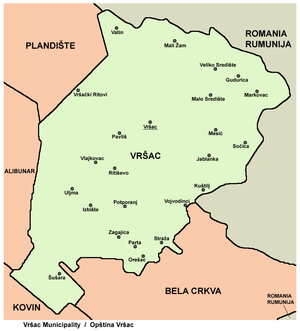 територијално подручје: град Вршац и 24 насељена места дипл. инж.архитектуре Јелена Вујановић вршиће контролу у граду ( према мапи, зона 1) и у насељеним местима: Павлиш, Влајковац, Велико Средиште, Куштиљ, Месић, Јабланка, Сочица иМали Жамдипл. инж. архитектуре Бојана Јевић  вршиће контролу у граду ( према мапи, зона 2) и у насељеним местима: Избиште, Орешац, Стража, Мало Средиште, Гудурица, Марковац и Ритишево дипл. инж. грађевине Миомира Бељинвршиће контролу у граду ( према мапи , зона 3) и у насељеним местима: Уљма, Парта, Загајица, Шушара, Војводинци, Потпорањ, Ватин и Вршачки Ритови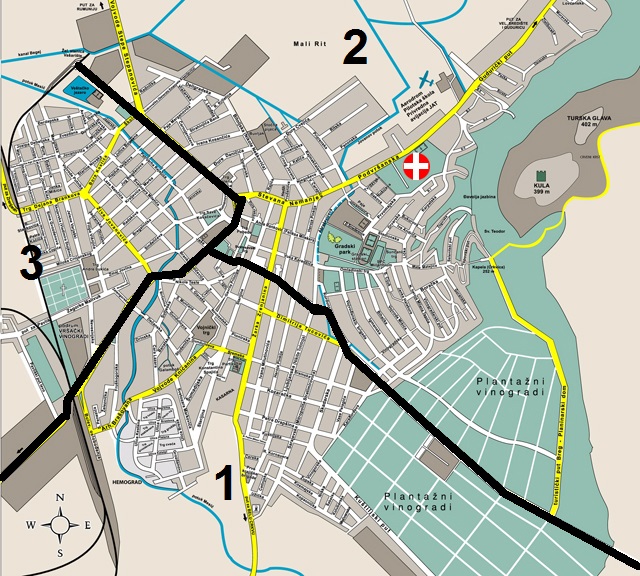 мапа града и подела по реону ради вршења инспекцијског надзораОПЕРАТИВНЕ АКТИВНОСТИ ГРАЂЕВИНСКЕ ИНСПЕКЦИЈЕ (месечни, тромесечни, шестомесечни, деветомесечни) На градилиштима се у свако доба године врше радови, јер исти због напретка технологије не зависе од временских прилика. Активности инспекције и вршење инспекцијског надзора зависе од броја издатих грађевинских дозвола и извршених пријава радова, од динамике извођења радова као и од обезбеђених финансијских средстава од стране инвеститора, тако да се не могуунапред идентификовати субјекти код којих ће се вршити инспекцијски надзор, њихов број и период.ТРОМЕСЕЧНЕ АКТИВНОСТИШЕСТОМЕСЕЧНЕ АКТИВНОСТИНапомена:обележенјесвакимесец, мадаје у питањуактивностдвапутагодишњејернијепознатозбогконтинуитета у коммесецућесеодвијатиактивност.ДЕВЕТОМЕСЕЧНЕ АКТИВНОСТИНапомена:Обележен је сваки месец, мада је у питању активност једном до два пута годишње јер није познато због континуитета у ком месецу ће се одвијати активност.ПРОЦЕНА РИЗИКА У ИНСПЕКЦИЈСКОМ НАДЗОРУ Процена ризика у Годишњем плану инспекцијског надзора за 2020. године вршена је на основу инспекцијског надзора у досадашњем дугогодишњем вршењу инспекцијског надзора као и на основу информација и добијених података од других инспекција, других овлашћених органа и организација, што је представљено на следећи начин Незнатан ризик: одржавани објекти, употребне дозволе Низак ризик:  контроле монтажних објеката, Средњи ризик: рушење објеката, градња објеката »А« катег без одговорног лицаВисок ризик: рушење објеката без одговорног извођача грађење објеката и извођење радова без решења којим се одобрава грађење или извођење радова, грађење објеката Б катег и веће категорије без одговорног извођача или без надзорног органа Критичан ризик: грађење објеката без грађ дозволе, без одговорних лица (без одговорног  извођача или без надзорног органа) IV ИЗВОД ИЗ ОДЛУКЕ О БУЏЕТУ ГРАДА ВРШЦА ЗА 2020. ГОДИНУ V ПРЕДЛОЗИ ЗА УНАПРЕЂЕЊЕ РАДА Потребан је већи број инспектора ради веће покривености територије града и већег обима посла  (посебно у оквиру комуналне и грађевинске инспекције);Потребан је већи број возила;Потребна опрема за рад у зависности од врсте инспекције;Рачунари (лаптоп) за сваког инспектора;Неопходна је размена искустава између инспекција и других државних органа, првенствено сарадња са покрајинским и републичким инспекцијама, као и са правосудним органима, тужилаштвом и Министарством унутршњих послова;Неопходно је прописати обавезну обуку инспектора ради ефикаснијег рада на терену како би се ускладио инспекцијски надзор у складу са Законом о инспекцијском надзору. Формирање одељења Комуналне милиције који би пружала помоћ и асистенцију у раду инспекторима.VI ЗАВРШНА НАПОМЕНАОдељење за инспекцијске послове и послове одбране и ванредних ситуација задржава право измене и допуне Годишњег плана инспекцијског надзора за 2020. годину.Годишњи план инспекцијског надзора за 2020. годину ће се редовно ажурирати, анализирати и контролисати у складу са потребама.НАЧЕЛНИК ОДЕЉЕЊА      Иван ЗдјеларНАЧЕЛНИКНАЧЕЛНИКИНСПЕКТОРИНСПЕКТОРКомунални инспекторПросветни инспекторИнспектор за заштиту животне срединеИнспектор за заштиту животне срединеСаобраћајни инспекторГрађевински инспекторУкупан број дана у години366Викенди104Годишњи одмори30Празници13УКУПНО РАДНИХ ДАНА219Инспекцијски надзор192Едукација5р.б.Област надзораАктивност1.Спровођење Закона о заштити животне срединеРедован инспекцијски назор привредних субјеката који подлежу обавези прописаној Законом о заштити животне средине1.Спровођење Закона о заштити животне срединеВанредни инспекцијски надзор енергeтских објeкaта за издавање извештаја о испуњености услова и захтева утврђених прописима о заштити животне средине за енергетске објекте и остале уређаје, инсталације или постројења која се користе за обављање енергетске делатности 2.Контрола произвођача инертног и неопасног отпада, у објектима привредних субјкета за које надлежни орган града издаје грађевинску/употребну дозволу Редован инспекцијски надзор привредних субјекта који генеришу инертан и неопасан отпад2.Контрола произвођача инертног и неопасног отпада, у објектима привредних субјкета за које надлежни орган града издаје грађевинску/употребну дозволу Ванредни инспекцијски надзор који се односи на незаконито поступање са генерисаним отпадом код привредних субјеката3.Контрола сакупљања, транспорта, складиштења, поновног искоришћења и одлагање инертног  и неопасног отпада за који је надлежни орган града издаје дозволу на основу закона о управљању отпадомРедован инспекцијски надзор оператера4.Контрола примене одредби Закона о заштити природе на заштићеним подручјима које проглашава надлежни орган градаРедован инсп. надзор спровођења мера заштите животне средине у заштићеним природних подручјима5.Контрола примене одредби Закона о процени утицаја на животну средину за пројекте за које орган јединице локалне самоуправе надлежан за вођење поступка процене утицајаРедован инспекцијски надзор привредних субјеката који подлежу обавези прописаној Законом о процени утицаја на животну средину6.Контрола над спровођењем мера заштите ваздуха од загађивања у објектима за које надлежни орган града издаје грађевинску/употребну дозволу Редован инспекцијски надзор привредних субјеката који подлежу обавези прописаној Законом о заштити ваздуха7.Инспeкцијски надзор над изворима нејонизујућих зарачења за које одобрење за изградњу и почетак рада издаје надлежни орган градаРедован инсп. надзор привредних субјеката који подлежу обавезама прописаним Законом о заштити од нејонизујућих зрачења8.Контрола извора буке који се користе при обављању делатностиРедован инсп. надзор привредних субјеката који подлежу обавезама прописаним Законом о заштити буке у животној средини и ванредни инспекцијски надзор по представци грађана9.Превентивно деловањеОбјављивање важећих прописа, планова, контролних листи; Обавештавање јавности о постојању озбиљног ризика по животну средину и предузетим мерама  за уклањање, смањење и спречавање  истог10.Саветодавне посетеПо захтеву странке11.Контролни инсп. надзор Контрола утврђивања мера које су наложене, предложене, наређене надзираном субјекту у току инсп. надзора  12.Контрола нерегистрованих субјекатаванредни инсп. надзор13По представци правних и физичких лицаванредни инсп. надзоррбНазив постројењаДелатност(шиф. дел.)Место надзораОбласт надзораМесецМесецМесецМесецМесецМесецМесецМесецМесецМесецМесецМесецрбНазив постројењаДелатност(шиф. дел.)Место надзораОбласт надзораIIIIIIIVVVIVIIVIIIIXXXIXII1.Swisslion ДОО Београд- огранак 1винарија ДрашковићБеоград, Васка Попе бр. 4 МБ 204043021102-производња вина од грожђаВршац, Пут за Месић ббПроцена утицајаРизик:Средњиxx  2.Доо Алекс лим, Вршац, Павлишки пут лево 6МБ 206279484339- Остали завршни радовиВршац,Павлишки пут лево 6Управ-љање  отпадомРизик:низакx  3.Ангроком ДОО Вршац, Стевана Немање 26МБ 087490513832-поновна употреба разврстаних материјалаВршац, Војводе С. Степано-вића бб Управ-љање отпадомРизик:Низакx  4.Пекара 1. мај Вршац, ул. 2. Октобар бр. 92МБ 081957491071 - Производња хлеба, свежег пецива и колачаВршац, ул. 2. Октобар бр. 92Заштита ваздухаРизик: низакx  5.Борис Микулић ПР УР кафић Колиба БББ, Вршац, Светосавски трг бр. 4.МБ 653594215630-услуге припремања и послуживање пићаВршац, Светосавски трг бр. 4.Заштита од букеРизик:низакx6.Ескада бар, Вршац, Трг светог Теодора Вршачког бр. 9МБ 642112695630-услуге припремања и послуживање пићаВршац, Трг светог Теодора Вршачког бр. 9Заштита од букеРизик:низакx7.Кафетериа Кwon, Вршац, Абрашевићева бр. 2MБ 649008035610-Делатности ресторана и покретних угоститељ-ских објекатаВршац, Абраше-вићева бр. 2Заштита од букеРизик:низакx8.УР Унитед 2016Вршац, Омладински трг 17МБ 64170422 5630-услуге припремања и послуживање пићаВршац, Омладин-ски трг 17Заштита од букеРизикнизакx9.Palladio East, Вршац, Београдски пут ббМБ 087386021812-остало штампањеВршац, Београдски пут ббУправ-љање отпадомРизик: низакx10Хемофарм АДВршац, Београдски пут ббMБ 080105362120-Производња фармацеут-ских препаратаВршац, Београдски пут ббУправ-љање отпадомРизик: низакx11ДОО Богси –секо, Вршац, Трг А. Лукића бр. 4МБ 207983863811-сакупљање отпада који није опасанПотпорањ,Лоле Рибара 47 Управ-љање отпадомРизик: низакx12Психијатријска болница «Славољуб Бакаловић» Вршац, Подвршанска МБ 08044821Здравствена установаВршац, Подвршан-ска 13Заштита ваздуха Ризик:низак13Санрии доо Вршац, Белоцрквански пут бб МБ 213463493832-поновна употреба разврстаних материјалВршац, Белоцрква-нски пут ббУправљање отпадомРизик:низакx14Телеком Србија АД, Београд, Таковска 2МБ 17162543 РБС ПАУ75/ПАЛ 756110-кабловске комуникацијеВршац, насеље ХемоградНејонизујуће зрачењеРизик:низакx15Телеком Србија АД, Београд, Таковска 2РБС СтражаПА14/ПАУ14/ПА14Ц140/ПАО14 Вршац МБ 171625436110-кабловске комуникацијеСтража Нејони-зујуће зрачењеРизик:низакx16Теленор ДОО, Нови Београд, Омладинских бригада 90БС Вршац 12МБ 207252816120-бежичне  комуникацијеВршац, Војнички трг 13аНејони-зујуће зрачење низакРизик:Низакx17Теленор ДОО, Нови Београд, Омладинских бригада 90БС Вршац 5 МБ 207252816120-бежичне  комуникацијеВршац, Школска 8 Нејони-зујуће зрачење низакРизик:Низакx18 Вип мобиле, Нови Београд, Милутина Миланковича 1ж''БА1043_01 ПА Вршац 2''МБ 202200236110-кабловске комуникаци-је Вршац, 2. октобар 94Нејони-зујуће зрачење Ризик:низакx19Вип мобиле, Нови Београд, Милутина Миланковича 1жВршац „ПА_Вршац_Стеријина –БА1090'' МБ 202200236110-кабловске комуникацијеВршац, Трг К. Спајића 2Нејони-зујуће зрачење Ризик:низакx20СТУП Вршац,Вршац, Војводе Степе Степановића 9МБ 080099614931-Градски  превоз путникаВршац, Војводе С. Степанови-ћа 9Управ-љање отпадомРизик: низакx21МТЗ Соларевић Зоран Соларевић ПР,Вршац, Београдски пут ббМБ 525948552562- машинска обрада метала Вршац, Београдски пут ббУправљање отпадомРизик:низакx22Jоker Express Вршац, Доситејева  10МБ 639952585610- делатности ресторана и покретних угоститељ-ских објекатаВршац, Доситејева  10Управљање отпадом Ризик: низакx23Репол ДОО  Ваљево, Бирчанинова МБ  209792753832-поновна употреба разврстаних материјалаВршац, 2.Октобар 100Управљање отпадом Ризик: низакx24ОШ Младост,Вршац, Михајла Пупина ббМБ 08020504Образовна  установаВршац, Михајла Пупина ббЗаштита ваздуха Ризикнизакx25ОШ Ј. Стерија Поповић, Вршац, Булевар Ж. Зрењанина 114МБ 08010668Образовна  установаВршац, Ж. Зрењани-на 114Заштита ваздуха Ризикнизакx26ОШ Вук Караџић, Вршац, Дворска  17-19МБ 08010692Образовна  установаВршац, Дворска17-19  Заштита ваздуха Ризикнизакx27ОШ Олга Петров Радишић, Вршац, Вука Караџића 8МБ 08010676Образовна  установаВршац, Вука Караџића 8Заштита ваздуха Ризикнизакx28Школски центар Никола Тесла, Вршац,Стерији-на 40-44МБ 08114803Образовна  установаВршац, Сте-ријина 40-44Заштита ваздуха Ризикнизакx29Хемијска-медицинска школа, Вршац,Стеријина 113МБ 08114811Образовна  установаВршац,Стеријина 113Заштита ваздуха Ризикнизакx30Тули Штампарија ДОО, Вршац, Павлишки пут лево ббМБ 20725281 1812-остало штампањеВршац, Павлишки пут лево ббУправљање отпадомРизикнизак xГрад/ОпштинаГрад ВршацГрад ВршацГрад ВршацГрад ВршацГрад ВршацГрад ВршацИме и презимеЗденка РадивојевићЗденка РадивојевићЗденка РадивојевићЗденка РадивојевићЗденка РадивојевићЗденка РадивојевићАдресаТрг победе 1.Трг победе 1.Трг победе 1.Трг победе 1.Трг победе 1.Трг победе 1.Број легитимације12-0123/1212-0123/1212-0123/1212-0123/1212-0123/1212-0123/12Број редовних надзора999999Преглед надзираних субјеката у којима ће се вршити редовни надзорПУ“Чаролија“ ВршацОШ“Олга Петров Радишић“ ВршацОШ“Олга Петров Радишић“ ВршацШЦ“Никола Тесла“ ВршацПреглед надзираних субјеката у којима ће се вршити редовни надзорОШ“Вук Караџић“ ВршацОШ“Жарко Зрењанин“ ИзбиштеОШ“Жарко Зрењанин“ ИзбиштеХемијско-медицинска школа ВршацПреглед надзираних субјеката у којима ће се вршити редовни надзорОШ“Младост“ ВршацОШ “Бранко Радичевић“ УљмаОШ “Бранко Радичевић“ УљмаМШ „Јосиф Маринковић“ ВршацПериод у коме ће се вршити редовни надзор01.10.2019-01.04.2020.01.10.2019-01.04.2020.01.10.2019-01.04.2020.01.10.2019-01.04.2020.01.10.2019-01.04.2020.01.10.2019-01.04.2020.Очекивани број ванредних надзора и период у коме ће се вршитиОчекивани број надзораОчекивани број надзораПериодПериодПериодПериодОчекивани број ванредних надзора и период у коме ће се вршити101001.09.2019-31.08.2020.01.09.2019-31.08.2020.01.09.2019-31.08.2020.01.09.2019-31.08.2020.Облици надзораТеренски и канцеларијски Теренски и канцеларијски Теренски и канцеларијски Теренски и канцеларијски Теренски и канцеларијски Теренски и канцеларијски Планиране мере и активности превентивног деловањаСпречавање настанка незаконитости путем информисања установа и странака.Пружање стручне и саветодавне подршке установама или лицу које остварује одређена права у установи.Службене саветодавне посете установама.Праћење и анализа стања у области инспекцијског надзора над радом установа, као и процена ризика.Предузимање превентивних инспекцијских надзора, тј. Инспекцијских надзора усредсређених на спречавање настанка вероватних штетних последица.Спречавање настанка незаконитости путем информисања установа и странака.Пружање стручне и саветодавне подршке установама или лицу које остварује одређена права у установи.Службене саветодавне посете установама.Праћење и анализа стања у области инспекцијског надзора над радом установа, као и процена ризика.Предузимање превентивних инспекцијских надзора, тј. Инспекцијских надзора усредсређених на спречавање настанка вероватних штетних последица.Спречавање настанка незаконитости путем информисања установа и странака.Пружање стручне и саветодавне подршке установама или лицу које остварује одређена права у установи.Службене саветодавне посете установама.Праћење и анализа стања у области инспекцијског надзора над радом установа, као и процена ризика.Предузимање превентивних инспекцијских надзора, тј. Инспекцијских надзора усредсређених на спречавање настанка вероватних штетних последица.Спречавање настанка незаконитости путем информисања установа и странака.Пружање стручне и саветодавне подршке установама или лицу које остварује одређена права у установи.Службене саветодавне посете установама.Праћење и анализа стања у области инспекцијског надзора над радом установа, као и процена ризика.Предузимање превентивних инспекцијских надзора, тј. Инспекцијских надзора усредсређених на спречавање настанка вероватних штетних последица.Спречавање настанка незаконитости путем информисања установа и странака.Пружање стручне и саветодавне подршке установама или лицу које остварује одређена права у установи.Службене саветодавне посете установама.Праћење и анализа стања у области инспекцијског надзора над радом установа, као и процена ризика.Предузимање превентивних инспекцијских надзора, тј. Инспекцијских надзора усредсређених на спречавање настанка вероватних штетних последица.Спречавање настанка незаконитости путем информисања установа и странака.Пружање стручне и саветодавне подршке установама или лицу које остварује одређена права у установи.Службене саветодавне посете установама.Праћење и анализа стања у области инспекцијског надзора над радом установа, као и процена ризика.Предузимање превентивних инспекцијских надзора, тј. Инспекцијских надзора усредсређених на спречавање настанка вероватних штетних последица.Планиране мере и активности за спречавање делатности нерегистрованих субјектаСаветодавно и едукативно деловање према легалним субјектима, професионалан и етички приступ, као и понашање и опхођење инспектора би у садејству са вршењем корективних и репресивних овлашћења требало да доведе до јасног увиђања предности обављања делатности у својству регистрованог и недостатака обављања делатности у својству нерегистрованог субјекта.Сарадња инспекције са другим органима у циљу међусобног обавештавања, размене података, пружање помоћи и заједничке мере и радње од значаја за инспекцијски надзор.Саветодавно и едукативно деловање према легалним субјектима, професионалан и етички приступ, као и понашање и опхођење инспектора би у садејству са вршењем корективних и репресивних овлашћења требало да доведе до јасног увиђања предности обављања делатности у својству регистрованог и недостатака обављања делатности у својству нерегистрованог субјекта.Сарадња инспекције са другим органима у циљу међусобног обавештавања, размене података, пружање помоћи и заједничке мере и радње од значаја за инспекцијски надзор.Саветодавно и едукативно деловање према легалним субјектима, професионалан и етички приступ, као и понашање и опхођење инспектора би у садејству са вршењем корективних и репресивних овлашћења требало да доведе до јасног увиђања предности обављања делатности у својству регистрованог и недостатака обављања делатности у својству нерегистрованог субјекта.Сарадња инспекције са другим органима у циљу међусобног обавештавања, размене података, пружање помоћи и заједничке мере и радње од значаја за инспекцијски надзор.Саветодавно и едукативно деловање према легалним субјектима, професионалан и етички приступ, као и понашање и опхођење инспектора би у садејству са вршењем корективних и репресивних овлашћења требало да доведе до јасног увиђања предности обављања делатности у својству регистрованог и недостатака обављања делатности у својству нерегистрованог субјекта.Сарадња инспекције са другим органима у циљу међусобног обавештавања, размене података, пружање помоћи и заједничке мере и радње од значаја за инспекцијски надзор.Саветодавно и едукативно деловање према легалним субјектима, професионалан и етички приступ, као и понашање и опхођење инспектора би у садејству са вршењем корективних и репресивних овлашћења требало да доведе до јасног увиђања предности обављања делатности у својству регистрованог и недостатака обављања делатности у својству нерегистрованог субјекта.Сарадња инспекције са другим органима у циљу међусобног обавештавања, размене података, пружање помоћи и заједничке мере и радње од значаја за инспекцијски надзор.Саветодавно и едукативно деловање према легалним субјектима, професионалан и етички приступ, као и понашање и опхођење инспектора би у садејству са вршењем корективних и репресивних овлашћења требало да доведе до јасног увиђања предности обављања делатности у својству регистрованог и недостатака обављања делатности у својству нерегистрованог субјекта.Сарадња инспекције са другим органима у циљу међусобног обавештавања, размене података, пружање помоћи и заједничке мере и радње од значаја за инспекцијски надзор.Потребна средства за остваривање планаПлате, доприноси и пратећи расходи везани за инспекторе.Опрема за рад. Стални административни расходи и издаци.Остали расходи и издатци потребни за вршење послова инспекције.Плате, доприноси и пратећи расходи везани за инспекторе.Опрема за рад. Стални административни расходи и издаци.Остали расходи и издатци потребни за вршење послова инспекције.Плате, доприноси и пратећи расходи везани за инспекторе.Опрема за рад. Стални административни расходи и издаци.Остали расходи и издатци потребни за вршење послова инспекције.Плате, доприноси и пратећи расходи везани за инспекторе.Опрема за рад. Стални административни расходи и издаци.Остали расходи и издатци потребни за вршење послова инспекције.Плате, доприноси и пратећи расходи везани за инспекторе.Опрема за рад. Стални административни расходи и издаци.Остали расходи и издатци потребни за вршење послова инспекције.Плате, доприноси и пратећи расходи везани за инспекторе.Опрема за рад. Стални административни расходи и издаци.Остали расходи и издатци потребни за вршење послова инспекције.Град/ОпштинаГрад ВршацГрад ВршацГрад ВршацГрад ВршацГрад ВршацГрад ВршацИме и презимеСнежана РужићСнежана РужићСнежана РужићСнежана РужићСнежана РужићСнежана РужићАдресаТрг победе 1.Трг победе 1.Трг победе 1.Трг победе 1.Трг победе 1.Трг победе 1.Број легитимације12-0210/1212-0210/1212-0210/1212-0210/1212-0210/1212-0210/12Број редовних надзора999999Преглед надзираних субјеката у којима ће се вршити редовни надзорШОСО“Јелена Варјашки“ ВршацОШ“Ђура Јакшић“ ПавлишОШ“Ђура Јакшић“ ПавлишГимназија“Борислав Петров Браца“ ВршацПреглед надзираних субјеката у којима ће се вршити редовни надзорОШ“Паја Јовановић“ ВршацОШ“Кориолан Добан“ КуштиљОШ“Кориолан Добан“ КуштиљПољопривредна школа ВршацПреглед надзираних субјеката у којима ће се вршити редовни надзорОШ“Јован Стерија Поповић“ ВршацОШ“Бранко Радичевић“ Велико СредиштеОШ“Бранко Радичевић“ Велико СредиштеОШ „Моша Пијаде“ ГудурицаПериод у коме ће се вршити редовни надзор01.10.2019-01.04.2020.01.10.2019-01.04.2020.01.10.2019-01.04.2020.01.10.2019-01.04.2020.01.10.2019-01.04.2020.01.10.2019-01.04.2020.Очекивани број ванредних надзора и период у коме ће се вршитиОчекиванибројнадзораОчекиванибројнадзораПериодПериодПериодПериодОчекивани број ванредних надзора и период у коме ће се вршити101001.09.2019-31.08.2020.01.09.2019-31.08.2020.01.09.2019-31.08.2020.01.09.2019-31.08.2020.Облици надзораТеренски и канцеларијски Теренски и канцеларијски Теренски и канцеларијски Теренски и канцеларијски Теренски и канцеларијски Теренски и канцеларијски Планиране мере и активности превентивног деловањаСпречавање настанка незаконитости путем информисања установа и странака.Пружање стручне и саветодавне подршке установама или лицу које остварује одређена права у установи.Службене саветодавне посете установама.Праћење и анализа стања у области инспекцијског надзора над радом установа, као и процена ризика.Предузимање превентивних инспекцијских надзора, тј. Инспекцијских надзора усредсређених на спречавање настанка вероватних штетних последицаСпречавање настанка незаконитости путем информисања установа и странака.Пружање стручне и саветодавне подршке установама или лицу које остварује одређена права у установи.Службене саветодавне посете установама.Праћење и анализа стања у области инспекцијског надзора над радом установа, као и процена ризика.Предузимање превентивних инспекцијских надзора, тј. Инспекцијских надзора усредсређених на спречавање настанка вероватних штетних последицаСпречавање настанка незаконитости путем информисања установа и странака.Пружање стручне и саветодавне подршке установама или лицу које остварује одређена права у установи.Службене саветодавне посете установама.Праћење и анализа стања у области инспекцијског надзора над радом установа, као и процена ризика.Предузимање превентивних инспекцијских надзора, тј. Инспекцијских надзора усредсређених на спречавање настанка вероватних штетних последицаСпречавање настанка незаконитости путем информисања установа и странака.Пружање стручне и саветодавне подршке установама или лицу које остварује одређена права у установи.Службене саветодавне посете установама.Праћење и анализа стања у области инспекцијског надзора над радом установа, као и процена ризика.Предузимање превентивних инспекцијских надзора, тј. Инспекцијских надзора усредсређених на спречавање настанка вероватних штетних последицаСпречавање настанка незаконитости путем информисања установа и странака.Пружање стручне и саветодавне подршке установама или лицу које остварује одређена права у установи.Службене саветодавне посете установама.Праћење и анализа стања у области инспекцијског надзора над радом установа, као и процена ризика.Предузимање превентивних инспекцијских надзора, тј. Инспекцијских надзора усредсређених на спречавање настанка вероватних штетних последицаСпречавање настанка незаконитости путем информисања установа и странака.Пружање стручне и саветодавне подршке установама или лицу које остварује одређена права у установи.Службене саветодавне посете установама.Праћење и анализа стања у области инспекцијског надзора над радом установа, као и процена ризика.Предузимање превентивних инспекцијских надзора, тј. Инспекцијских надзора усредсређених на спречавање настанка вероватних штетних последицаПланиране мере и активности за спречавање делатности нерегистрованих субјектаСаветодавно и едукативно деловање према легалним субјектима, професионалан и етички приступ, као и понашање и опхођење инспектора би у садејству са вршењем корективних и репресивних овлашћења требало да доведе до јасног увиђања предности обављања делатности у својству регистрованог и недостатака обављања делатности у својству нерегистрованог субјекта.Сарадња инспекције са другим органима у циљу међусобног обавештавања, размене података, пружање помоћи и заједничке мере и радње од значаја за инспекцијски надзор.Саветодавно и едукативно деловање према легалним субјектима, професионалан и етички приступ, као и понашање и опхођење инспектора би у садејству са вршењем корективних и репресивних овлашћења требало да доведе до јасног увиђања предности обављања делатности у својству регистрованог и недостатака обављања делатности у својству нерегистрованог субјекта.Сарадња инспекције са другим органима у циљу међусобног обавештавања, размене података, пружање помоћи и заједничке мере и радње од значаја за инспекцијски надзор.Саветодавно и едукативно деловање према легалним субјектима, професионалан и етички приступ, као и понашање и опхођење инспектора би у садејству са вршењем корективних и репресивних овлашћења требало да доведе до јасног увиђања предности обављања делатности у својству регистрованог и недостатака обављања делатности у својству нерегистрованог субјекта.Сарадња инспекције са другим органима у циљу међусобног обавештавања, размене података, пружање помоћи и заједничке мере и радње од значаја за инспекцијски надзор.Саветодавно и едукативно деловање према легалним субјектима, професионалан и етички приступ, као и понашање и опхођење инспектора би у садејству са вршењем корективних и репресивних овлашћења требало да доведе до јасног увиђања предности обављања делатности у својству регистрованог и недостатака обављања делатности у својству нерегистрованог субјекта.Сарадња инспекције са другим органима у циљу међусобног обавештавања, размене података, пружање помоћи и заједничке мере и радње од значаја за инспекцијски надзор.Саветодавно и едукативно деловање према легалним субјектима, професионалан и етички приступ, као и понашање и опхођење инспектора би у садејству са вршењем корективних и репресивних овлашћења требало да доведе до јасног увиђања предности обављања делатности у својству регистрованог и недостатака обављања делатности у својству нерегистрованог субјекта.Сарадња инспекције са другим органима у циљу међусобног обавештавања, размене података, пружање помоћи и заједничке мере и радње од значаја за инспекцијски надзор.Саветодавно и едукативно деловање према легалним субјектима, професионалан и етички приступ, као и понашање и опхођење инспектора би у садејству са вршењем корективних и репресивних овлашћења требало да доведе до јасног увиђања предности обављања делатности у својству регистрованог и недостатака обављања делатности у својству нерегистрованог субјекта.Сарадња инспекције са другим органима у циљу међусобног обавештавања, размене података, пружање помоћи и заједничке мере и радње од значаја за инспекцијски надзор.Потребна средства за остваривање планаПлате, доприноси и пратећи расходи везани за инспекторе.Опрема за рад. Стални административни расходи и издаци.Остали расходи и издатци потребни за вршење послова инспекције.Плате, доприноси и пратећи расходи везани за инспекторе.Опрема за рад. Стални административни расходи и издаци.Остали расходи и издатци потребни за вршење послова инспекције.Плате, доприноси и пратећи расходи везани за инспекторе.Опрема за рад. Стални административни расходи и издаци.Остали расходи и издатци потребни за вршење послова инспекције.Плате, доприноси и пратећи расходи везани за инспекторе.Опрема за рад. Стални административни расходи и издаци.Остали расходи и издатци потребни за вршење послова инспекције.Плате, доприноси и пратећи расходи везани за инспекторе.Опрема за рад. Стални административни расходи и издаци.Остали расходи и издатци потребни за вршење послова инспекције.Плате, доприноси и пратећи расходи везани за инспекторе.Опрема за рад. Стални административни расходи и издаци.Остали расходи и издатци потребни за вршење послова инспекције.Укупан број дана у години366Викенди104Годишњи одмори30Празници9УКУПНО РАДНИХ ДАНА223Редовни инспекцијски надзор153Ванредни инспекцијски надзор50Едукација5Састанци15МЕСЕЧНЕ АКТИВНОСТИ АКТИВНОСТИ вршење инспекцијског надзораI II III IV V VI VII VIII IX X XI XII По обавештењу о завршетку темељаx x x x x x x x x x x x По обавеш о завршетку конс склопаx x x x x x x x x x x x АКТИВНА ГРАДИЛИШТАx x x x x x x x x x x x По пријавама и захтеву странакаx x x x x x x x x x x x Вођење евиденције за предметеx x x x x x x x x x x x Усмене јавне расправеx x x x x x x x x x x x Рад на изради решења и одлукаx x x x x x x x x x x x Рад по ожалбеним предметимаx x x x x x x x x x x x писање кривичних и прекр. Пријаваx x x x x x x x x x x x Дописи, извештаји, достава доказаx x x x x x x x x x x x Праћење прописа и едукацијаx x x x x x x x x x x x Саветодавне активностиx x x x x x x x x x x x Објављивање инф. на порталуx x x x x x x x x x x x послови  ради озакоњењаx x x x x x x x x x x x АКТИВНОСТИ вршење инспекцијског надзораI II III IV V VI VII VIII IX X XI XII Ажурирање евиденцијаx x x x x x x x x x x x Архивирање завршених предметаx x x x АКТИВНОСТИ вршење инспекцијског надзораI II III IV V VI VII VIII IX X XI XII Посета семинаруx x x x x x x x x x x x Едукација при инг комори ради бодоваx x x x x x x x x x x x Провера контролних листиx x x x x x x x x x x x Архивирање завршених предметаx x Достава извештаја о радуx x АКТИВНОСТИ вршење инспекцијског надзораI II III IV V VI VII VIII IX X XI XII Ажурирање евиденцијаx x x x x x x x x x x x Архивирање завршених предметаx x x x раздеоглаваПрограмска класификацијафункцијапозицијаЕкономскакласификацијаОписпозицијеСредства буџетаСредства из сопствених приходаСредства из осталих приходаукупно424Специјализоване услуге